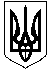 КОМУНАЛЬНА УСТАНОВА «ОЛЕКСАНДРІЙСЬКИЙ РАЙОННИЙ ЦЕНТР ІЗ ОБСЛУГОВУВАННЯ ЗАКЛАДІВ ОСВІТИ»  ОЛЕКСАНДРІЙСЬКОЇ РАЙОННОЇ РАДИ  КІРОВОГРАДСЬКОЇ ОБЛАСТІНАКАЗвід   «11»  грудня 2019 року				                        № 232м. ОлександріяПро проведення  новорічних  і різдвяних свят для  учнів закладів освіти району та ОТГНа виконання розпорядження голови Кіровоградської обласної державної адміністрації  № 1180-р  від 27 листопада 2019 року «Про проведення новорічних і різдвяних свят для дітей та молоді протягом грудня 2019-січня 2020 року», відповідно до плану роботи відділу освіти та з метою забезпечення високого організаційно-культурного рівня проведення новорічних і різдвяних свят для дітей району та ОТГНАКАЗУЮ: 1. Затвердити план заходів з підготовки та проведення новорічних і різдвяних свят для  учнів  закладів освіти району та ОТГ (Додаток 1).2. Директорам закладів освіти району та ОТГ:    2.1. До 13 грудня 2019 року розробити заходи з підготовки та проведення        новорічних та різдвяних свят;    2.2. Забезпечити належні умови проведення новорічних та різдвяних свят.    2.3. Надати інформацію про виконання даного наказу комунальній установі «Олександрійський РЦОЗО»  до 30 грудня 2019 року. 3. Комунальній установі «Олександрійський районний центр із обслуговування закладів освіти» забезпечити перевезення учнів - дітей пільгових категорій для участі у головній ялинці області 27 грудня 2019 року. 4. Керівником групи учнів, учасників свята на  Головній ялинці області                           (м. Кропивницький ) 27 грудня 2019 року  призначити методиста комунальної установи «Олександрійський РЦОЗО»  Валентину Грушу.5. Відповідальність за безпеку під час проведення заходів покласти на керівників закладів.6. Відповідальність за організацію та проведення новорічних і різдвяних свят для дітей району та ОТГ покласти на методистів КУ «Олександрійський РЦОЗО» Наталію Шкідін та Валентину Грушу, директорів закладів освіти району та ОТГ.    7. Контроль за виконанням даного наказу  залишаю за собою.Директор						        Валентина ІЛЬЮЩЕНКОВА                                                    Додаток 1                                                                       до наказу КУ «Олександрійський                                           РЦОЗО»                                                                         від  11.12.2019  року №232Заходи з підготовки та проведення  новорічних і різдвянихсвят для учнів закладів освіти району та ОТГ 1. Організувати вручення до Дня Святого Миколая та до новорічних і різдвяних свят подарунків дітям-сиротам, дітям, позбавленим батьківського піклування, дітям-інвалідам, дітям, які постраждали внаслідок Чорнобильської катастрофи, дітям із малозабезпечених, багатодітних, прийомних та опікунських сімей.                                                      ЗЗСО,  грудень-січень 2019-2020 року2. Провести акції «Подаруй новорічну іграшку» із врученням новорічних подарунків вихованцям дитячих Будинків та дітям які виховуються в багатодітних, прийомних та опікунських сім’ях.                                                            ЗЗСО протягом грудня 2019 року3. Організувати проведення районного свята «Новорічний калейдоскоп», яке відбудеться в районному будинку культури  з метою підтримки талановитих та обдарованих дітей, які виховуються в багатодітних, прийомних та опікунських сім’ях.                                                                          ЗЗСО,   відповідно до плану4.Взяти участь у Проведенні  урочистого  відкриття Новорічної ялинки району                                                   КУ «Олександрійський РЦОЗО», ЦДЮТ, Новопразький БДЮТ                                                                  19 грудня  2019 року5. Організувати проведення у закладах освіти  району та ОТГ заходів, присвячених Дню Святого Миколая,  новорічних і різдвяних свят, зокрема обрядових вистав, вертепів, колядок, щедрівок інших культурно-масових заходів із залученням художніх колективів                                                   ЗЗСО,  грудень 2019 року - січень 2020 року6. Створити безпечні умови для проведення Новорічних та різдвяних свят в закладах освіти району та ОТГ із дотриманням правил  протипожежної безпеки та проведенням цільових інструктажів з безпеки життєдіяльності.                                                       ЗЗСО, грудень 2019- січень 2020 року7. Організувати проведення районного етапу Всеукраїнських конкурсів «Український сувенір» та  «Новорічна композиція».ЦДЮТ, Новопразький БДЮТлистопад-грудень 2019 року8. Забезпечити  відвідування учнями бібліотек, театрів, музеїв, пам’яток культурної спадщини, зокрема пов’язаних зі становленням української державності, інших закладів культури і мистецтв, проведення екскурсій та туристичних поїздок по Україні під час зимових канікул.ЗЗСОпротягом  грудня 2019 - січня 2020 року9. Підготувати і провести Свято Миколая, новорічні та різдвяні ранки у закладах загальної середньої, дошкільної та позашкільної освіти  району та ОТГ.      ЗЗСО                                   протягом 19 грудня 2019 року -15 січня 2020 року10. Забезпечити участь дітей району у відвідуванні Головної ялинки області  та театрально-видовищних заходах на базі обласної філармонії, згідно розпорядження райдержадміністрації.                                                       ЗЗСО, КУ «Олександрійський РЦОЗО»
                                27 грудня 2019 року11.Організувати під час шкільних зимових канікул спортивно-масові заходи у закладах загальної середньої та позашкільної  освіти району та ОТГ.                                        ЗЗСО, протягом 20 грудня-10 січня 2020 року12. Здійснити перевірку технічного стану автотранспорту, який здійснюватиме перевезення дітей під час проведення заходів  Відділ освіти, ЗЗСО                                                            грудень 2019 -січень 2020 року13. Сприяти залученню громадських та релігійних організацій до про проведення благодійних святкових новорічних та різдвяних заходів для соціально незахищених категорій дітей, зокрема дітей учасників ООС (АТО), сімей загиблих військовослужбовців та дітей родин,які вимушено переселилися з тимчасово окупованої території.                      						ЗЗСО, протягом грудня 2019-січня 2020                     14. У разі виникнення несприятливих погодних умов заборонити виїзди організованих груп дітей до місць проведення заходів та негайно інформувати про такі випадки відділ освіти.                                                  ЗЗСО,  грудень 2019 року - січень 2020 року15. Забезпечити висвітлення у засобах масової інформації району, на сайтах закладів освіти заходів, пов’язаних із підготовкою та проведенням новорічних та різдвяних свят, організацію під час зимових канікул змістовного дозвілля.                                                                 ЗЗСО,  грудень 2018-січень 2019